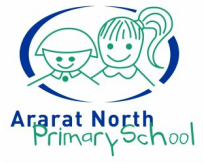 WORKING WITH CHILDREN CLEARANCE REGISTER PROCEDUREPurposeTo ensure compliance with the requirements of the Minimum Standards for school registration, including the Child Safe Standards, Ararat North Primary School maintains a register of all employees, volunteers and visitors (including contractors) Working with Children Clearance (WWCC) details, where they are required to have one under the Worker Screening Act 2020 or under our school or department policies. The register includes each person’s:name clearance numberexpiry dateThis procedure outlines how our school maintains this register. It also outlines the required process for entering WWCC and Victorian Institute of Teaching (VIT) registration information onto eduPay.procedureVIT registration and WWCC requirementsAll employees of Ararat North Primary School employed to undertake teaching duties must be registered with the VIT. This includes Casual Relief Teachers (CRTs). Staff with VIT registration do not also require a WWCC.All employees of Ararat North Primary School employed as education support staff or in roles that are non-teaching roles must have a current WWCC (unless they have VIT registration). Employee VIT registration and WWCC details must be recorded in eduPay. Procedures for staff to enter VIT registration and WWCC details into eduPay are set out in the Update Victorian Institute of Teaching and Working With Children Check card details quick reference guide.All volunteers and visitors (including contractors or staff placed through agencies/third parties) who are engaged in child-related work or are required to have a WWCC under our school’s Volunteers or Visitors policies will be required to provide evidence of a current WWCC. Volunteer and visitor WWCC details will be recorded in our WWCC Register.Any employee, volunteer or visitor who does not have a current satisfactory WWCC or VIT registration where required under this procedure, will be removed from their duties until such time as they provide satisfactory evidence of their clearance.WWCC RegisterOur school maintains the WWCC Register in the WWC Status Checker saved on our Business Manager’s computer.Adding new employees, volunteers and visitors to the WWCC RegisterArarat North Primary School’s Business Manager is responsible for sighting, verifying and recording WWCC information for any new employee, volunteer or visitor (where applicable), under the following process: Record the relevant WWC clearance details in the WWC Status Checker – the person’s first name can be entered into the ‘Personnel #’ columnEnsure the WWWC card type is correct (Employee or Volunteer)Click “Start status check” to ensure the information provided is validRequest that the employee, volunteer (or visitor if engaged to work at the school on a regular basis) access their MyCheck account to update their details to include the name of the schoolSave the WWC Status Checker on the Business Manager’s computer.Retain a copy of any documentation sent by the Department of Justice and Community Safety (such as the letter of confirmation for employees and any volunteers or contractors who have listed the school on their WWCC details), and records of any other child safety suitability checks (such as reference checks) in the employee file or relevant file for visitors and volunteers WWCC information.Ongoing maintenance of the WWCC RegisterAt the beginning of each school year the Business Manager will run another check of the WWC Status Checker to check if there have been any changes to a person’s WWCC statusWhere a person’s WWCC status has changed to indicate a concern (e.g. expired, suspension or revocation of clearance) the Business Manager will inform the Principal immediately and steps will be taken to ensure the person is removed from their duties until such time as they provide satisfactory evidence of their clearance. At the same time as running the check the Business Manager will note where clearances are due to expire during the yearWhere the check is expiring during the year the Business Manager will contact the WWCC holder to remind them that their WWCC is due to expire and to request updated information once it has been renewedWhen the updated information is provided the information is entered into the WWC Status Checker and verified by clicking “Start status check” Employee VIT or WWCC information on eduPayUpon engagement of a new employee the Business Manager will follow the eduPay User Guide: School Appointments to ensure they are properly entered into eduPay (regardless of whether they are Department or school council employees) including:checking that employees have been entered correctly as either a teacher (if they are performing teaching duties) or education support staff, and that valid and current VIT registration or WWCC information (as applicable) has been entered into eduPay by the staff member for employees who have entered WWCC information, checking that the card type is entered as ‘Employee’ and verifying the WWCC details through the process outlined above. VIT registration status is verified and monitored through a centralised process between VIT and the Department of Education and Training and our school will be informed by the Department of any change to VIT registration status that requires action.Related policies and resourcesArarat North Primary School Policies:Visitors PolicyVolunteers PolicyChild Safety and Wellbeing PolicyChild Safety Code of ConductDepartment policies:Child Safe StandardsContractor OHS ManagementRecruitment in SchoolsSuitability for Employment ChecksVisitors in SchoolsVolunteers in SchoolsWorking with Children Checks and other Suitability Checks for School Volunteers and Visitorsprocedure REVIEW AND APPROVAL Procedures last reviewed April 2023 Approved by PrincipalNext scheduled review date April 2026